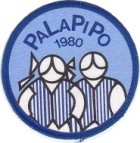 PARIKKALAN   LATUPIIAT  JA  -POJAT  RYJäsenkirje 2/201818.8.2018Hyvää syksyä! Suunnitelmia loppuvuodelleSydänyhdistys on kutsunut Latulaiset syyskauden avajaisiinsa seurakunnan Leirimajalle Vierevintie 3, Parikkala keskiviikkona 29.8. klo 17.Pyöräilykauden päättäjäistapahtuma pidetään torstaina 30.8. Juhlatila LouhelassaRiihiniementie 37, Melkoniemi. Pyöräilijät lähtevät tuttuun tapaansa torilta klo 10ja autoilla kimppakyydein klo 11. Klo 11.30 on juhlapaikan ja toiminnan esittelyä.Ruokailu alkaa klo 12 ja tarjolla on lohikeittoa ja täytekakkukahvit hintaan 13 €/h.Tilaisuus on tarkoitettu kaikille jäsenille, ei ainoastaan pyöräilijöille.TERVETULOA!Ilmoittaudu Raunolle p.050 5850620 tai Markulle p.050 3405907.Pörö-Oro vaellus on la 15.9. Katso tiedot kunnan liikuntatoimen facebook-sivuilta.Pörönkierros  on su 30.9.  Yhteyshenkilöinä ovat Riitta Paasonen p. 050 3014467 jaMarja Hinkkanen p. 044 0177385. Ole aktiivinen ja ilmoittaudu Riitalle tai Marjalle          talkoolaiseksi.Yhdistyksen sääntömääräinen syyskokous pidetään su 18.11.  klo 15 Koitsanlahden koululla, yritys Koitsan Pito ja Palvelu, Mantkanniementie 28, Koitsanlahti. Kokouksessa on esillä yhdistyksen sääntöjen muutos/päivitys. Edellä mainitun asian toinen käsittely on  pikkujouluissa. Kokouksen alussa on kahvitarjoilu.Kulje Jouluun- tapahtuma on la 1.12. klo 16-18. Talkooporukka pystyttää telttakatoksen ja tulipaikan. Mehu- ja piparitarjoiluun ja ” kipinämikoksi ” tarvitaan3  talkoolaista.Pikkujoulua vietetään Juhlatila Louhelassa su 2.12. klo 15 os. Riihiniementie 37, Melkoniemi.  Tarjolla on tuttuun tapaan joulupuuroa, sekahedelmäsoppaa sekä kahvi/tee ja joulutorttu. Yhdistys maksaa tarjoilut. Kun otat pikkupaketin mukaasi, niin joulupukkikin voi vierailla.  Ilmoittautumiset Juhalle p. 0400 756452  su  25.11. mennessä.  Pikkujoulujen alussa päätetään yhdistyksen sääntömuutos/päivitys.Kymi-Vuoksi Latualueen järjestämä Kaamos-hiihto Kiilopäälle 8.-15. joulukuuta ontoteutumassa. Yhdistyksestämme 14 jäsentä on lähdössä mukaan.HIIHTORETKI KIILOPÄÄLLE KEVÄÄLLÄ 2019 vko 13. (la-la)30-40 henkeäHinta: Majoitus/ 7 yötäsis.liinavaatteet ja lähtösiivouksen, mahd. osallistua opastetuille päiväretkille ja iltaohjelmiin.660 €/ 2 hengen hotellihuone (sis.lisäksi aamiaisen ja saunavuorot) 330 €/ henkilö840 €/ 2 hengen lomahuoneisto (tupakeittiö, mh, sauna, wc,takka) 420 €/ henkilö840 €/ Lapin mökki (2-4 henkeä / kerrossängyt, tupak.sauna, wc) hlö hinta riippuu maj. määrästä.Aamiaisten pakettihinta 70 €/hlö/7 päivää. Tilattava 14 päivää ennen saapumista. (Yksittäin ost. 12€.)Päivälliset 144 €/ hlö/7 vrk kun ne tilataan väh. 14 vrk ennen saapumista. (Yksittäin ost. 23 €.)Hinnat ovat ryhmähintoja ja edellyttävät väh. 30 hengen ryhmää.Varaus- ja peruutusehdot:Varauksen vahvistuttua astuvat voimaan seuraavat peruutusehdot: jos ryhmässä peruutuksia 15-31 päivää ennen varauksen alkua veloitetaan peruutuskuiluina 50% / peruutettu hlö. Peruutukset 0-14 päivää ennen varauksen alkua veloitetaan peruutuskuluina koko hinta/ hlö.Suosittelemme matkustajia ottamaan peruutuskulut kattavan matkavakuutuksen.Etumaksuna 150 € 25.1.2019 mennessä Palapipon tilille FI7253260040019222 Loppumaksu 25.2.2019 mennessä.Palapipo kustantaa bussikuljetuksen.Ilmoittautuessa kerro otatko aamiaiset ja päivälliset pakettihintaan.ILMOITTAUTUMISET EEVA-LIISALLE 10.9.2018 mennessä. Puh. 040 4101430 sähköposti epu.hirvonen0810@gmail.comMuista käydä vilkaisemassa kotisivujamme ja facebookia. Siellä ilmoitetaan asioita ja tapahtumia, mistä ei ollut vielä tietoa tämän jäsenkirjeen kirjoittamisen aikaan.Syysterveisin,johtokunnan puolestaSirpap. 040 8450247